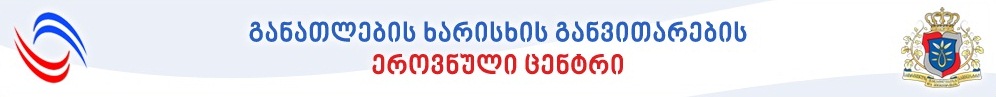 ელექტრომოწყობილობების  დიაგნოსტიკის,   რელეური  დაცვისა  და ავტომატიკის  სპეციალისტიპროფესიული სტანდარტისსიპ – განათლების ხარისხის განვითარების ეროვნული ცენტრი2017  წელიდასახელება (ქართულად): ელექტრომოწყობილობების  დიაგნოსტიკის,   რელეური  დაცვისა  და ავტომატიკის  სპეციალისტიდასახელება (ინგლისურად): Diagnostic, relay protection and automation specialist of electronic equipmentპროფესიული სტანდარტის სარეგისტრაციო ნომერი:პროფესიული სტანდარტის შესაბამისი კოდი „დასაქმების საერთაშორისო სტანდარტული კლასიფიკატორის“ (ISCO-08) მიხედვით: 7421დასაქმების სფეროს აღწერა:ელექტრომოწყობილობების  დიაგნოსტიკის,   რელეური  დაცვისა  და ავტომატიკის  სპეციალისტი ახორციელებს   ელექტრო მოწყობილობების   პირველად    შემოწმებას,   პროფილაქტიკას,   დიაგნოსტიკას   და   სხვადასხვა    ტიპის სამონტაჟო სამუშაოებს  როგორც    შენობაში,     ასევე    საველე   და   გარე    პირობებში     შესაბამისი   ხელსაწყო   იარაღების   გამოყენებით.    სამუშაო გარემო და დასაქმების შესაძლებლობები:ელექტრომოწყობილობების  დიაგნოსტიკის,   რელეური  დაცვისა  და ავტომატიკის  სპეციალისტი   შეიძლება    დასაქმდეს    სხვადასხვა    ტიპის    მცირე,     საშუალო    და    მსხვილ      საწარმოში,  ასევე      თვითდასაქმება.აუცილებელი პროფესიული მოთხოვნები: კანონმდებლობით  არ არის განსაზღვრული.პროფესიული მოვალეობები და ამოცანები:პიროვნული თვისებები:კომუნიკაბელურიდაკვირვებულიორგანიზებულიმატერიალური რესურსი  ა) ინვენტარი, აღჭურვილობა:ომმეტრი, მულტიმეტრი, მეგაომმეტრი,  სარჩილავი, ბრტყელტუჩა, სახრახნისის კომპლექტი, მკვნეტარა,  ჩაქუჩი,  ელბურღი, მზომი  მარწუხი, ვოლტამპერფაზომეტრი, რელეური დაცვის შესამოწმებელი ხელსაწყო, ლაბორატორიული ვოლტმეტრი და ამპერმეტრი  პროფესიული საქმიანობისას საჭირო იარაღ-დანადგარები. ბ) მასალა, ნედლეული:კანიფოლი, იზოლენტა, მინალენტა, ეპოქსიდური ლენტა, ბუნიკები, სადენები და კაბელები. სამომავლო ტენდენციები:თანამედროვე, ციფრულ ხელსაწყოებზე გადასვლამოწყობილობების მუშაობის მაღალტექნოლოგიური სისტემების შემოღება. პროფესიული ცოდნა და უნარები:სტანდარტის მოქმედების ვადა: 5  წელი14. პროფესიული სტანდარტის  შემმუშავებელი  ჯგუფის წევრები:დასახელება: ელექტრომოწყობილობების  დიაგნოსტიკის,   რელეური  დაცვისა  და ავტომატიკის  სპეციალისტიშეფასების სტანდარტინაწილი 1. ზოგადი ინფორმაცია შეფასების სტანდარტი გამოიყენება ფორმალური განათლების ან/და  არაფორმალური განათლების ფარგლებში შეძენილი კომპეტენციების, ცოდნისა და უნარების აღიარების მიზნით.შეფასების სტანდარტი  განსაზღვრავს პროფესიულ სტანდარტში ასახული კომპეტენციების, ცოდნისა და უნარების    შეფასების ან/და დადასტურების აუცილებელ პირობებს:1.შესაფასებელ კომპეტენციებს, რომლებიც გამოხატულია  პროფესიული მოვალეობებსა და ამოცანებში;2.შესაფასებელი კომპეტენციების შეფასების კრიტერიუმებს, რომლებიც ასახავს  აუცილებელ  პროფესიულ ცოდნასა და  უნარებს;3.შესაფასებელი კომპეტენციების დადასტურების  შესაძლებლობებს;4.გამოცდის პროცესს და კომპონენტებს.შესაფასებელი კომპეტენციების დადასტურება შესაფასებელი კომპეტენციების დადასტურების გზები:ა)ფორმალური განათლების გზით მიღწეული სწავლის შედეგების აღიარება (ჩათვლა);ბ)არაფორმალური განათლების გზით მიღწეული კომპეტენციების დადასტურება (ნამდვილობის დადასტურება)  განათლების და მეცნიერების მინისტრის მიერ  დადგენილი წესით;გ)მიღწეული კომპეტენციების დადასტურება ამ დოკუმენტით დადგენილი პრინციპებით ჩატარებული გამოცდის გზით.ფორმალურ განათლებაში სტანდარტით გათვალისწინებული შეფასების პროცესის წარმართვასთან დაკავშირებული მოთხოვნები ასახულია სავალდებულო პროფესიულ მოდულებში.ფორმალურ განათლებაში მიღწეული სწავლის შედეგების აღიარების (ჩათვლის) პროცესიფორმალური განათლების გზით მიღწეული სწავლის შედეგების აღიარების (ჩათვლის) პროცესი მოიცავს მიღწეული სწავლის შედეგების აღიარებას (ჩათვლას) საძიებელი კვალიფიკაციის მიზნებისათვის ქვემოთ  მოცემული პრინციპების შესაბამისად:  ა) დასაშვებია მიღწეული სწავლის შედეგების აღიარება (ჩათვლა) ნებისმიერი კვალიფიკაციის ფარგლებში, თუ სწავლის შედეგები თავსებადია საძიებელ კვალიფიკაციასთან და მათი მიღწევა დადასტურებულია, რაც გამოიხატება საგანმანათლებლო პროგრამის ფარგლებში მიღებული დადებითი შეფასებით და შესაბამისი კრედიტის მინიჭებით.ბ) თავსებადობის დადგენისთვის, შინაარსობრივი შესწავლის მიზნით, ამღიარებელი  დაწესებულება ეყრდნობა პროფესიულ სტანდარტს ან/და პროფესიული საგანმანათლებლო პროგრამის ჩარჩო დოკუმენტს, რომლის საფუძველზეც არის შემუშავებული გავლილი პროფესიული საგანმანათლებლო პროგრამა ან პროგრამის კომპონენტი, არსებობის შემთხვევაში  - პროფესიულ საგანმანათლებლო პროგრამას ან/და სილაბუსებს, ან/და პროფესიული საგანმანათლებლო პროგრამების კატალოგს. ამღიარებელი დაწესებულება უფლებამოსილია აღიარების მიზნებისათვის  შესაფასებელ პირს მოსთხოვოს  გავლილი საგანმანათლებლო პროგრამის/სასწავლო კურსების პროგრამების (სილაბუსების) გამოთხოვა საგანმანათლებლო დაწესებულებებიდან და წარდგენა.გ) სწავლის შედეგების თავსებადობის განსაზღვრის მიზნით, აუცილებელი არაა მათი ფორმულირება იყოს იდენტური. თავსებადად ჩაითვლება სწავლის შედეგები, რომლის/რომელთა ერთობლიობაც, შინაარსის თვალსაზრისით, ეროვნული საკვალიფიკაციო ჩარჩოს შესაბამისი საფეხურის აღმწერის გათვალისწინებით, შესაძლოა მიჩნეულ იქნას ანალოგიურად.ნაწილი 2. მითითებები  შესაფასებელი პირისა და შემფასებლისათვის შეფასების დაწყებამდე გაეცანით: პროფესიულ სტანდარტსშეფასების ინსტრუმენტებსდაინტერესებული/შესაფასებელი პირის კომპეტენციების აღიარებასთან დაკავშირებულ შესაძლებლობებსშემფასებლის ჩანაწერების ფორმებსშეფასების პირობებსშეფასების წესებსშეფასების კრიტერიუმებსშეფასების პროცესში:პირადად დააკვირდით დავალებების შესრულების/შეფასების პროცესსთითოეული შესაფასებელისათვის აწარმოეთ შეფასების ჩანაწერების ფორმებითუ აუცილებელია, შესაფასებელს დაუსვით დამატებითი შეკითხვები დავალებასთან დაკავშირებითშეაფასეთ თითოეული კრიტერიუმიშეფასების დასრულებისას:შესაფასებელს მიეცით განმარტება შეფასებასთან დაკავშირებითშეაჯამეთ შეფასების შედეგებიდაადასტურეთ შეფასების შედეგები ხელმოწერითშეფასების ჩანაწერები გადაეცით სათანადოდ უფლებამოსილ პირსნაწილი 3. შეფასების პროცედურა მიღწეული კომპეტენციების  დადასტურებისთვის გამოცდის  ორგანიზების პროცესი და კომპონენტებიმიღწეული კომპეტენციების  დადასტურებისთვის გამოცდის ჩატარების პროცესი მოიცავს დასადასტურებელი კომპეტენციების შესაბამისად გამოკითხვისა და პრაქტიკული დავალების შესრულების ეტაპებს. მიუხედავად იმისა, დასტურდება თუ არა კვალიფიკაციით გათვალისწინებული კომპეტენციები, შეფასების სტანდარტის ნაწილი 1-ის „შესაფასებელი კომპეტენციების დადასტურება“ „ა“ და „ბ“ პუნქტებით გათვალისწინებული შესაძლებლობებით,  შეფასების პროცესი მოიცავს  სავალდებულო კომპონენტს (გამოცდას), რომლის შეფასება შესაბამისი კვალიფიკაციის მინიჭების წინაპირობას წარმოადგენს.ქვემოთ მოცემულია გამოკითხვისა და პრაქტიკულ დავალებაზე დაკვირვების პროცესის მოთხოვნები, ასევე შეფასების სავალდებულო კომპონენტები.ნაწილი 5. პრაქტიკული დავალების/დავალებები  შესრულების/შეფასების კრიტერიუმების მითითებებით:პრაქტიკული დავალების შესრულებაზე დაკვირვება.საგამოცდო გარემო:შესაფასებელი პირის შეფასება ხორციელდება პრაქტიკული დავალებების სახით.საგამოცდო პროცესის მონიტორინგი: საგამოცდო პროცესის მონიტორინგს ახორციელებს შემფასებელი/შემფასებლები (ნეიტრალური კომისია) წინასწარი დადგენილი წესისა და პროცედურების დაცვით.მოპოვებული მტკიცებულებები:მტკიცებულებები უზრუნველყოფილია  შემფასებლის მიერ შევსებული ჩანაწერების ფორმით.საგამოცდო პრაქტიკული დავალებების ჩამონათვალი:დასადასტურებელი კომპეტენციების შესაბამისად სტუდენტმა უნდა შეასრულოს  დავალება: რომლებიც შეიძლება  მოიცავდეს შემდეგს: ა) ელექტროდანადგარებისა და ელექტრომოწყობილობების საპასპორტო მონაცემების   გამოყენება   დიაგნოსტიკური გაზომვების შესრულებისას ბ) ელექტროდანადგარებისა და ელექტრომოწყობილობების   გაუმართავი  მდგომარეობის დადგენა ვიზუალური  დათვალიერებითგ) რელეური დაცვის სქემის დამონტაჟებად) ავტომატიკის  სქემის შესაბამისი მასალების  დამონტაჟებაე) ელექტროდანადგარებისა და  ელექტრომოწყობილობების  აღდგენითი   სამუშაოების ჩატარება  უსაფრთხოების წესების დაცვით   გაითვალისწინეთ:შესაფასებელი პირის მიერ  შესრულებული სამუშაოს წარმოებისას ეკონომიური, ხარისხის უზრუნველყოფის, გარემოს დაცვის, სამართლებრივი, უსაფრთხოების წესების დაცვის, ჰიგიენის დაცვის მიდგომების,   სამუშაოს შესრულების თანამიმდევრობის შეფასება წარმოადგენს ზემოთჩამოთვლილ დავალებებზე დაკვირვების თანამდევ პროცესს და მასზე დამატებითი დროის გამოყოფა არაა რეკომენდებული;შემფასებლის მიერ დამატებითი კითხვების დასმის შემთხვევაში შესაფასებელი პირი პასუხობს მათ და საჭიროებისამებრ მოჰყავს  საკუთარი ქმედების/ გადაწყვეტილების  შესაბამისი არგუმენტები; სავალდებულო კომპონენტის (გამოცდის) საკითხების შერჩევა ზემოთ მოცემული საკითხებიდან წარმოადგენს შემფასებლის პრეროგატივას.ნაწილი 6. საჭიროების შემთხვევაში  დამატებითი ინფორმაცია  შემფასებლის ჩანაწერების ფორმები    შესაფასებელი პირის სახელი, გვარი:    შეფასების თარიღი:    შეფასების ადგილი:    შემფასებლის სახელი, გვარი:შედეგი: დადასტურდა ------/ არ დადასტურდა ----------შემფასებლის კომენტარი:დადასტურება: №პროფესიული მოვალეობაპროფესიული ამოცანა1.სამუშაოს ორგანიზება1.1.გეგმავს სამუშაო დღეს1.2.ეცნობა სამუშაო დავალების მოცულობასა და ადგილს1.3.ამზადებს    სამუშაო ადგილს    უსაფრთხოების    წესების შესაბამისად1.4.იბარებს  სამუშაო ტექნიკურ აღჭურვილობას1.5.ამოწმებს   ძაბვის არარსებობას2.უსაფრთხების ნორმების დაცვა2.1.სამუშაოს დაწყების წინ ეცნობა  მიზნობრივ ინსტრუქტაჟს2.2.ირჩევს უსაფრთხოების   დაცვის საშუალებებს2.3.საკუთარი კომპეტენციის ფარგლებში მონაწილეობს ორგანიზაციულ და ტექნიკურ ღონისძიებების განსაზღვრაში2.4.უზრუნველყოფს სამუშაოების უსაფრთხო შესრულებას2.5.იცავს პირად და სამუშაო ადგილის სანიტარულ -ჰიგიენურ და ეკოლოგიურ ნორმებს2.6.საჭიროების შემთხვევაში უზრუნველყოფს ჯგუფის წევრების პირველად სამედიცინო დახმარებას3.ელექტროდანადგარებისა და ელექტრომოწყობილობების პროფილაქტიკური გაზომვები3.1.ეცნობა ელექტროდანადგარებისა და ელექტრომოწყობილობების საპასპორტო, ტექნიკურ მონაცემებს3.2.ათვალიერებს ელექტროდანადგარებსა და ელექტრომოწყობილობებს ვიზუალურად3.3.ირჩევს ელექტროდანადგარებისა და ელექტრომოწყობილობების გაზომვის მეთოდებს3.4.ატარებს ელექტროდანადგარებისა და ელექტრომოწყობილობების  პროფილაქტიკურ გაზომვებს3.5.აწვდის  ჩატარებული ღონისძიებების შესახებ ინფორმაციას ხელმძღვანელს4.რელეური დაცვის  მოწყობილობების   მონტაჟი4.1. კითხულობს ელექტროდანადგარებისა და ელექტრომოწყობილობების  რელეური დაცვის  სქემებს4.2. არჩევს  რელეური დაცვის სამონტაჟო სქემის შესაბამის  მასალას4.3. არჩევს  რელეური დაცვის სამონტაჟო სქემის შესაბამისი, სპეციფიკური სამუშაოსთვის ხელსაწყო-იარაღებს4.4. ატარებს  რელეური დაცვის სამონტაჟო სქემის შესაბამის სამუშაოებს4.5. ამოწმებს  რელეური დაცვის  გამართულად მუშაობას4.6. აწვდის ინფორმაციას ხელმძღვანელს ჩატარებული ღონისძიებების შესახებ 5.ავტომატიკის მოწყობილობების მონტაჟი  5.1. კითხულობს ელექტროდანადგარებისა და ელექტრომოწყობილობების ავტომატიკის პრინციპულ და სამონტაჟო სქემას5.2. არჩევს  ავტომატიკის სამონტაჟო სქემის შესაბამის  სპეციფიკურ   მასალას5.3. არჩევს  ავტომატიკის სამონტაჟო სქემის შესაბამის, სპეციფიკურ სამუშაო ხელსაწყო-იარაღებს5.4. ატარებს ავტომატიკის სამონტაჟო სქემის შესაბამისი სამუშაოებს5.5. ამოწმებს ავტომატიკის სისტემის  გამართულად მუშაობას5.6. აწვდის ინფორმაციას ჩატარებული ღონისძიებების შესახებ ხელმძღვანელს6.ავარიის ლოკალიზაციისა   და  შემდგომი აღდგენითი სამუშაოების ჩატარება6.1. ეცნობა ინფორმაციას ავარიის შესახებ6.2. ეცნობა ავარიის ადგილს და მოწყობილობის დაზიანების ხარისხს6.3. მონაწილეობს ავარიის ლოკალიზაციის სამუშაოებში6.4. მონაწილეობს ავარიის ტექნიკური მიზეზის დადგენაში6.5. მონაწილეობს ავარიის სალიკვიდაციო და აღდგენით სამუშაოებში.7.პროფესიული განვითარება7.1. ეცნობა ორგანიზაციის სტრუქტურასა და საკუთარ უფლება-მოვალეობებს.7.2. აფასებს საკუთარ კომპეტენციებს, ცოდნას და უნარებს.7.3. იღებს კონსულტაციებს კვალიფიციური სპეციალისტებისგან, საკუთარი პროფესიის შესახებ.7.4. გეგმავს საკუთარ პროფესიულ განვითარებას7.5. ეცნობა სიახლეებს (პროფესიულ ლიტერატურას, ინტერნეტ რესურსებს)7.6. მონაწილეობს პროფესიული განვითარების ღონისძიებებში (კონფერენციებში, ტრენინგ-კურსებში და სხვა)№მოვალეობაპროფესიული ცოდნაპროფესიული უნარებისამუშაოს ორგანიზებაიცის:საინფორმაციო დაფით სარგებლობის წესიდასწრების ჟურნალის შევსების ინსტრუქციაზეპირი/წერილობითი ფორმით დავალებების მიღების   წესიკომუნიკაციის თანამედროვე საშუალებებისპეციალურ ჟურნალში ინფორმაციის დაფიქსირების წესიდასწრებისა და დავალებების ჟურნალის წარმოების წესიდღის გეგმა-გრაფიკის შედგენის წესიზეპირი და წერილობითი ფორმით დავალების მიღების წესი შესასრულებელი სამუშაოების  ვადების დადგენის  წესიშესასრულებელი   სამუშაოს მოცულობის განსაზღვრის  წესიშესასრულებელი სამუშაოს გეგმა-გრაფიკის შედგენის წესებისამუშაოს შესრულების პროცესში ხარვეზების  დადგენის  წესი განწესითა და განკარგულებით  განსაზღვრული მოთხოვნებისამუშაო ადგილზე გამაფრთხილებელი  პლაკატების და დამცავი შემოღობვის  გაკეთების წესებისამუშაოს უსაფრთხოდ შესრულების   წესებისამუშაო ადგილის მომზადების წესები განწესისა და განკარგულებების მიხედვითაღჭურვილობის პირველადი   შემოწმების წესიაღჭურვილობის შენახვის  წესიაღჭურვილობის  მახასიათებლებიაღჭურვილობის მიღებისა და გადაბარების პროცედურებიაღჭურვილობის ვიზუალური დათვალიერებისას აღმოჩენილი  ხარვეზის დაფიქსირების  წესიგამოყენებული იარაღების  შენახვის წესებიდისპეჩერთან მოლაპარაკების წარმოების წესი სპეციფიკური ტერმინოლოგია ძაბვის მზომი ხელსაწყოების გამოყენების წესი გადასატანი დამიწების დადების წესიშეუძლია: საინფორმაციო დაფაზე არსებული ინფორმაციის გამოყენება დასწრების   ჟურნალში  სამსახურში მიმოსვლის, მორიგეობისა და სხვა ინფორმაციის შეტანა სამუშაოს დაგეგმვა  პროცედურების გათვალისწინებითდღის გეგმა-გრაფიკის შედგენის წესების დაცვადავალებების მიღება, როგორც ზეპირი, ასევე წერილობითი  ფორმითგეგმა-გრაფიკის შესრულების ვადების განსაზღვრაშესასრულებელი სამუშაოს მოცულობის განსაზღვრასამუშაოს შესრულებისას წამოჭრილი ხარვეზების  დადგენა შეუძლია განწესითა და განკარგულების მოთხოვნების შესრულებაგამაფრთხილებელი პლაკატების გაკვრა და დამცავი ღობის გაკეთება სამუშაო ადგილის მომზადება სამუშაოს ეფექტიანად  შესასრულებლადგანწესითა და განკარგულებით განსაზღვრული სამუშაო ადგილის ორგანიზებააღჭურვილობის მიღება/ ჩაბარების  წესების დაცვააღჭურვილობის ვარგისიანობის  დადგენა  გამოყენებული იარაღის შენახვა შემდგომი მოხმარებისთვისინფორმაციის მიღება და გაანალიზება ძაბვის მზომი ხელსაწყოების გამოყენება  წესების შესაბამისად გადასატანი დამიწების დადება წესის შესაბამისადუსაფრთხების ნორმების დაცვაიცის:უსაფრთხოების  საერთო    წესებიორგანიზაციის შინაგანაწესით განსაზღვრული ზოგადი  ნორმები მიზნობრივი ინსტრუქტაჟით განსაზღვრული ზოგადი  წესებიინდივიდუალური დაცვის საშუალებებიძირითადი და დამხმარე ელექტროდამცავი  საშუალებებიელექტროდამცავი საშუალებების  გამართულობის დადგენის წესებიინდივიდუალური დაცვის  საშუალებების გამოყენები წესი და ინსტრუქციადამცავი   საშუალებების   შემოწმების  წესიდამცავი   საშუალებების   შენახვის  წესებიგანწესითა  და განკარგულებით გათვალისწინებული  მოთხოვნებიორგანიზაციული  და ტექნიკური   ღონისძიებებიტექნიკური და ორგანიზაციული ღონისძიებების შესრულებისას წამოჭრილი ხარვეზების დადგენის წესიტექნიკური და ორგანიზაციული ღონისძიებების შესრულებისას წამოჭრილი ხარვეზების აღმოფხვრის  წესები სამუშაო ინსტრუქტაჟით განსაზღვრული უსაფრთხოების  ნორმები სამუშაო  იარაღების უსაფრთხოდ გამოყენების წესი ინდივიდუალური   დამცავი საშუალებების უსაფრთხოდ გამოყენების წესიპირადი  სანიტარულ-ჰიგიენური ნორმებიგარემოს დაცვის  ნორმების ზოგადი პრინციპები ეკოლოგიური კატასტროფების გამომწვევი   მიზეზებისამუშაო ადგილის სანიტარულ-ჰიგიენური ნორმებიპირველადი გადაუდებელი სამედიცინო დახმარების აღმოჩენის წესებიპირველადი დახმარების საშუალებების გამოყენების წესებიშეუძლია:უსაფრთხოების  საერთო  წესების  დაცვა სამუშაო ადგილზესაწარმოს ინსტრუქტაჟის გაანალიზებაორგანიზაციის/ კერძო საწარმოს   შინაგანაწესის  ზოგადი ნორმების დაცვაინდივიდუალური დაცვის საშუალებების  გამოყენებაინდივიდუალური დაცვის საშუალებების  შერჩევა  დაგეგმილი ღონისძიების შესაბამისადძირითადი და დამხმარე ელექტროდამცავი საშუალებების გამოყენება  ინდივიდუალური დაცვის  საშუალებების გამოყენება დამცავი   საშუალებების   შემოწმებაშუძლია    დამცავი   საშუალებების   შენახვა წესების დაცვითგანწეს-განკარგულებით განსაზღვრული მოთხოვნების შესრულებაორგანიზაციული და ტექნიკური ღონისძიებების განსაზღვრატექნიკური ღონისძიებების შესრულებატექნიკური და ორგანიზაციული ღონისძიებების შესრულებისას წამოჭრილი პრობლემების აღწერატექნიკური და ორგანიზაციული ღონისძიებების შესრულებისას წამოჭრილი ხარვეზის აღმოფხვრასამუშაო ინსტრუქტაჟის დაცვაორგანიზაციის შინაგანაწესის დაცვადამცავი საშუალებების უსაფრთხოდ გამოყენებასამუშაოს შესრულება უსაფრთხოების ნორმების დაცვითინსტრუქტაჟით განსაზღვრული თანმიმდევრობის დაცვა სამუშაოს შესრულებისასპირადი  სანიტარულ-ჰიგიენური ნორმების  დაცვაზოგადი ეკოლოგიური ნორმების   დაცვასამუშაო ადგილის სანიტარულ-ჰიგიენური   ნორმების  დაცვადაზიანებულისთვის პირველადი გადაუდებელი დახმარების გაწევაპირველადი სამედიცინო საშუალებების გამოყენებაელექტროდანადგარებისა და ელექტრომოწყობილობების პროფილაქტიკური გაზომვებიიცის:ელექტროდანადგარებისა და ელექტრომოწყობილობების საპასპორტო მონაცემებიელექტროდანადგარებისა და ელექტრომოწყობილობების ტექნიკური მახასიათებლები ელექტროდანადგარებისა და ელექტრომოწყობილობების  ვიზუალური დათვალიერების წესიელექტროდანადგარებისა და ელექტრომოწყობილობების   გამართული/თავდაპირველი მდგომარეობის მახასიათებლები  სავარაუდო დეფექტები რომელიც შეიძლება გამოვლინდეს ვიზუალური დათვალიერების დროსდეტალები, რომელსაც ყურადღება უნდა მიაქციოს ვიზუალური დათვალიერების დროსელექტროდანადგარებისა და ელექტრომოწყობილობების გაზომვის წესიელექტროდანადგარებისა და ელექტრომოწყობილობების გაზომვის  მეთოდებიმზომი ხელსაწყოებიმზომი ხელსაწყოების გამოყენების წესიელექტროდანადგარებისა და ელექტრომოწყობილობების  პროფილაქტიკური გაზომვების გრაფიკიელექტროდანადგარებისა და ელექტრომოწყობილობების  პროფილაქტიკური გაზომვების თანმიმდევრობაელექტროდანადგარებისა და ელექტრომოწყობილობების  პროფილაქტიკური გაზომვის წესიჩატარებული ღონისძიების შესაბამისი დოკუმენტწარმოების წესისპეციფიკური ტექნიკური ტერმინოლოგიასუბორდინაციის პრინციპებიზეპირი და წერილობითი კომუნიკაციის ფორმებიშეუძლია:ელექტროდანადგარებისა და ელექტრომოწყობილობების საპასპორტო მონაცემების წაკითხვაელექტროდანადგარებისა და ელექტრომოწყობილობებისსაპასპორტო მონაცემების   გამოყენება   დიაგნოსტიკური გაზომვების შესრულებისას ელექტროდანადგარებისა და ელექტრომოწყობილობების ტექნიკური მახასიათებლების  წაკითხვაელექტროდანადგარებისა და ელექტრომოწყობილობების ტექნიკური მახასიათებლების  გამოყენება  დიაგნოსტიკური   გაზომვების შესრულებისასელექტროდანადგარებისა და ელექტრომოწყობილობების  ვიზუალური  დათვალიერების  წესის გამოყენებაელექტროდანადგარებისა და ელექტრომოწყობილობების   გაუმართავი  მდგომარეობის დადგენა ვიზუალური  დათვალიერებითდაზიანებული  დეტალების  აღმოჩენა დათვალიერებისას   ელექტროდანადგარებისა და ელექტრომოწყობილობების გაზომვის წესის გამოყენებამზომი ხელსაწყოების  შერჩევა ელექტროდანადგარებისა და ელექტრომოწყობილობების მდგომარეობის შეფასება  გაზომვების შედეგების მიხედვითელექტროდანადგარებისა და ელექტრომოწყობილობების  პროფილაქტიკური გაზომვების, განხორციელებაწინა და მიმდინარე გაზომვების შედეგების გაანალიზებაელექტროდანადგარებისა და ელექტრომოწყობილობების  პროფილაქტიკური გაზომვების განხორციელებისას თანმიმდევრობის დაცვაელექტროდანადგარებისა და ელექტრომოწყობილობების  პროფილაქტიკური გაზომვები წინა და მიმდინარე გაზომვების შედეგების დოკუმენტურად ასახვა და ხელმძღვანელისთვის მიწოდება სუბორდინაციის დაცვა სპეციფიკური ტერმინოლოგიის გამოყენება ზეპირი და წერილობითი კომუნიკაციისასრელეური დაცვის  მოწყობილობების   მონტაჟიიცის:ელექტროდანადგარებისა და ელექტრომოწყობილობების „რელეური დაცვის“ ამოქმედების ზოგადი პრინციპებიელექტრულ სქემებში  გამოყენებული  გრაფიკული აღნიშვნები ელექტრული სქემების წაკითხვის წესი მარტივი/ რამდენიმე ელემენტიანი   სქემის შედგენის წესირელეური დაცვის სამონტაჟო მასალები (კალა, სადენები ბუნიკები და სხვა)რელეური დაცვის სქემის შესაბამისი კომპონენტები ( წინაღობა, კონდესატორი, მიკროსქემა  და სხვა)სამონტაჟო სამუშაო ხელსაწყო-იარაღების მახასიათებლებისამონტაჟო სამუშაო ხელსაწყო-იარაღების გამოყენების წესისამონტაჟო სამუშაო ხელსაწყო-იარაღების ვარგისიანობის განსაზღვრის წესისამონტაჟო სამუშაო ხელსაწყო-იარაღების მარტივი დაზიანების აღმოფხვრის წესირელეური დაცვის სქემის შესაბამისი მასალების დამონტაჟების წესისამონტაჟო სამუშაოების უსაფრთხოდ შესრულების წესიდამონტაჟებული მასალების შეერთების წესირელეური დაცვის  მუშაობის პრინციპები;„რელეური დაცვის   ამოქმედებისთვის“ საჭირო  ხელსაწყოების გამოყენების წესიგამოვლენილი დეფექტების გადამოწმების წესიგამოვლენილი დეფექტების აღმოფხვრის წესირელეური დაცვის  გამართულად მუშაობის წესი  რელეური დაცვის ამოქმედებისას   ანგარიშის მომზადების  წესისპეციფიკური ტექნიკური ტერმინოლოგიასუბორდინაციის პრინციპებიზეპირი და წერილობითი კომუნიკაციის ფორმებიშეუძლია:ელექტროდანადგარებისა და ელექტრომოწყობილობების რელეური დაცვის ამოქმედების ზოგადი პრინციპებით სარგებლობა გრაფიკული აღნიშვნების ამოცნობამარტივი/ რამდენიმე ელემენტიანი   სქემის შედგენა    გრაფიკული აღნიშვნების გამოყენებით ელქტრული სქემების წაკითხვა რელეური დაცვის სამონტაჟო მასალების შერჩევარელეური დაცვის სქემის შესაბამისი კომპონენტების  შერჩევა სამონტაჟო სამუშაო ხელსაწყო-იარაღების შერჩევასამონტაჟო სამუშაო ხელსაწყო-იარაღების გამოყენება მარტივი დაზიანების აღმოფხვრა სამონტაჟო სამუშაოების შესასრულებლადრელეური დაცვის სქემის შესაბამისი მასალების გამოყენებასამონტაჟო სამუშაოების უსაფრთხოდ შესრულებარელეური დაცვის სქემის დამონტაჟება„რელეური დაცვის“  მუშაობის პრინციპების დაცვა„ რელეური დაცვის   ამუშავებისთვის საჭირო   ხელსაწყოების გამოყენებაგამოვლენილი დეფექტების გადამოწმებაგამოვლენილი დეფექტების აღმოფხვრაშემოწმების შედეგების ხელმძღვანელისთვის მიწოდებასუბორდინაციის პრინციპების დაცვასპეციფიკური ტერმინოლოგიის გამოყენება ზეპირი და წერილობითი კომუნიკაციისასავტომატიკის მოწყობილობების მონტაჟი  იცის:ელექტროდანადგარებისა და ელექტრომოწყობილობების ავტომატიკის მოქმედების ზოგადი პრინციპებიპრინციპული და სამონტაჟო სქემაში გამოყენებული პირობითი აღნიშვნებიპრინციპული და სამონტაჟო სქემის წაკითხვის წესიავტომატიკის სამონტაჟო მასალების შერჩევის წესიავტომატიკის სქემის შესაბამისი მასალების ტიპებიავტომატიკის სქემის შესაბამისი მასალების  გამოყენების წესი ავტომატიკის    სამონტაჟო სამუშაო ხელსაწყო-იარაღების მახასიათებლებიავტომატიკის სამონტაჟო სამუშაო ხელსაწყო-იარაღების ვარგისიანობის განსაზღვრის წესიავტომატიკის სამონტაჟო სამუშაოებისათვის  ხელსაწყო-იარაღების შერჩევის წესი ავტომატიკის სქემის წაკითხვის წესი  ავტომატიკის  სქემის შესაბამისი მასალების დამონტაჟების წესიავტომატიკის სამონტაჟო სამუშაოების უსაფრთხოდ შესრულების წესი„ავტომატიკის“  გამართულად მუშაობის პრინციპები„ავტომატიკის“  ასამუშავებლად  ხელსაწყოების გამოყენების წესიგამოვლენილი დეფექტების აღმოფხვრის წესი„ავტომატიკის“ ამოქმედებისას სამუშაოს ანგარიშის მომზადების  წესისპეციფიკური ტექნიკური ტერმინოლოგიასუბორდინაციის პრინციპებიზეპირი და წერილობითი კომუნიკაციის ფორმებიშეუძლია:ელექტროდანადგარებისა და ელექტრომოწყობილობების ავტომატიკის  ა მოქმედების  ზოგადი პრინციპების დაცვაპრინციპული და სამონტაჟო სქემაში გამოყენებული პირობითი აღნიშვნების გამოყენებაპრინციპული და სამონტაჟო სქემის წაკითხვა ავტომატიკის სამონტაჟო სქემის  შესაბამისი  მასალების შერჩევა შერჩეული  მასალის გამოყენებაავტომატიკის სამონტაჟო სამუშაოების შესასრულებლად ხელსაწყო იარაღების შერჩევა მახასიათებლების მიხედვითავტომატიკის სამონტაჟო სამუშაოების შესასრულებლად ხელსაწყო იარაღების ვარგისიანობის  განსაზღვრა ავტომატიკის სამონტაჟო სამუშაოების შესასრულებლად ხელსაწყო იარაღების შერჩევაავტომატიკისსამონტაჟო სამუშაოების უსაფრთხოდ შესრულებასქემის მიხედვით ავტომატიკის სამონტაჟო სამუშაოს ჩატარება„ავტომატიკის“  გამართულად მუშაობის პრინციპების დაცვაავტომატიკის  მუშაობის შესაბამისი  ხელსაწყოების გამოყენებაგამოვლენილი დეფექტების აღმოფხვრაშესრულებული სამუშაოების დოკუმენტირება სპეციფიკური ტექნიკური ტერმინოლოგიის გამოყენება  სუბორდინაციის პრინციპების დაცვაზეპირი და წერილობითი კომუნიკაციის  დამყარებაავარიის ლოკალიზაციისა   და  შემდგომი აღდგენითი სამუშაოების ჩატარებაიცის:ავარიის სახეებიავარიის შესახებ ინფორმაციის დაფიქსირების  წესებიავარიის აღმოფხვრის გზებიავარიის შესახებ სრული ინფორმაციის მოპოვების გზები და საშუალებებიეფექტური კომუნიკაციის ფორმები  და მეთოდებიმიღებული ინფორმაციის გადამოწმების გზებიგანკარგულებით განსაზღვრული დავალების შესრულებისთვის სამუშაო გეგმის შემუშავების წესიავარიის ადგილმდებარეობის დათვალიერების წესიავარიის    ხარისხის დადგენის მეთოდები მოწყობილობის დაზიანების ხარისხის  განსაზღვრის წესებიმოწყობილობის დაზიანების ხარისხის შეფასების წესისალოკალიზაციო სამუშაოებთან  დაკავშირებული  რისკები ლოკალიზაციის მეთოდებილოკალიზაციის სამუშაოების შესრულების წესებილოკალიზაციის სამუშაოების შესრულების   პროცედურებილოკალიზაციის სამუშაოებისთვის საჭირო ხელსაწყო იარაღების ნაირსახეობები დანადგარებში ავარიის გამომწვევი  შესაძლო მიზეზებიავარიის გამომწვევი მიზეზების დადგენის პრაქტიკული მეთოდებილიკვიდაციის გეგმის შედგენის წესისალიკვიდაციო  სამუშაოებთან   დაკავშირებული     რისკებიელექტროდანადგარებისა და  ელექტრომოწყობილობების  აღდგენითი   სამუშაოების   განსაზღვრის წესი და პროცედურაელექტროდანადგარებისა და  ელექტრომოწყობილობების  აღდგენითი   სამუშაოების უსაფრთხოდ   ჩატარების      წესიშეუძლია:დანადგარებში შესაძლო ავარიების ტიპების განსაზღვრაპრობლემების გადასაჭრელად   სტრატეგიის შემუშავება შესაძლო ავარიის შესახებ მიღებული ინფორმაციის გადამოწმებაავარიის აღმოფხვრის ალტერნატიული გზების დასახვაინფორმაციის სხვადასხვა წყაროს გამოყენება ავარიის მიზეზებისა და მასშტაბების დასადგენადგანკარგულების შინაარსის ანალიზი განკარგულებით განსაზღვრული დავალების შესრულებისთვის სამუშაო გეგმის ჩამოყალიბებაავარიის ადგილმდებარეობის   ვიზუალური დათვალიერებაავარიის აღმოფხვრის ეფექტური გეგმის შედგენაავარიის აღმოფხვრის მეთოდის შერჩევამოწყობილობის დაზიანების ხარისხის შეფასებაავარიიით გამოწვეული  საფრთხეების სიმძიმის დადგენაკონკრეტულ სიტუაციაში ლოკალიზაციის მეთოდის სწორად შერჩევასალოკალიზაციო  სამუშაოს  დაგეგმვა ლოკალიზაციის სამუშაოების თანმიმდევრულად შესრულებალოკალიზაციის სამუშაოებისთვის საჭირო ხელსაწყო იარაღების გამოყენებაავარიის მიზეზის დადგენა ავარიის  გამომწვევი მიზეზების დადგენის მეთოდის შერჩევალიკვიდაციის  სამუშაოების    ეფექტურად დაგეგმვასალიკვიდაციო სამუშაოების ჩატარება მცირედი დაზიანების აღმოფხვრა.ელექტროდანადგარებისა და  ელექტრომოწყობილობების  აღდგენითი   სამუშაოების ჩატარება  უსაფრთხოების წესების დაცვით   პროფესიული განვითარებაიცის: ორგანიზაციის ზოგადი სტრუქტურა შრომის კოდექსის ძირითადი მუხლები საკუთარი პოზიციის შესაბამისი სამუშაო აღწერილობებიორგანიზაციაში, მისი უფლება-მოვალეობებიპროფესიული საქმიანობის მარეგულირებელი ნორმატიული აქტები მიღებული ინფორმაციის გაანალიზების მეთოდითვითშეფასების კომპონენტების განსაზღვრის წესიგამოცდილი სპეციალისტებთან კომუნიკაციის   წესიმიღებული ცოდნის პრაქტიკაში გამოყენების მნიშვნელობაეროვნულ და საერთაშორისო დონეზე მოქმედი პროფესიული ორგანიზაციებიპროფესიული განვითარების დაგეგმვის ეფექტური მეთოდისაკანონმდებლო, პროცედურული ცვლილებებისა და სიახლეების გაცნობის მნიშვნელობაინტერნეტის მოხმარების წესებისიცოცხლის განმავლობაში სწავლისა და პროფესიული ზრდის მნიშვნელობასასწავლო პროგრამების მოძიების წესი    პროფესიული განვითარების მიზნით  ტრენინგ-კურსების, სემინარების და სხვა ღონისძიებეში  მონაწილეობის    მნიშვნელობა პროფესიული განვითარებისთვისშეუძლია:ორგანიზაციის ზოგად სტუქტურაში   გაერკვევა სწორად შეადგინოს შესაბამისი დოკუმენტაციაჩაერთოს    გადაწყვეტილებების მიღებაშიდაიცვას საკუთარი შრომითი უფლებებისაკუთარი საქმიანობის მარეგულირებელი ნორმატიული აქტების მოძიებასაკუთარი შესაძლებლობების სწორად შეფასება სწორი დასკვნების გამოტანაგამოცდილი სპეციალისტებისგან  კონსულტაციების    მიღებამიღებული ცოდნის პრაქტიკაში გამოყენება განვითარების გზების  სწორად დაგეგმვა დააკორექტიროს დაგეგმილი, პროფესიის განვითარების გზაინტერნეტით სარგებლობაპროფესიული ლიტერატურის შერჩევა და პროფესიაში სიახლეების მოძიება-ანალიზიტექნოლოგიური სიახლეების გაეცნობა ინფ. მოძიება სასწავლო კურსების შესახებ   პროფესიულ სემინარებში   მონაწილეობის  მიღება№სახელი, გვარიორგანიზაცია, პოზიცია1გურამ ნინიძესაქართველოს ენერგეტიკთა პროფესიული კავშირი / გამგეობის წევრი2დავით ქაჯაიასაქართველოს სახელმწიფო ელექტრო სისტემა / დიაგნოსტიკის ინჟინერი3ზურაბ სიხარულიძეენერგო-პრო ჯორჯია / მაღალი ძაბვის ექსპლუატაციის სამსახურის უფროსი4ნიკოლოზ თუშიშვილიენერგო-პრო ჯორჯია / დიაგნოსტიკის განყოფილების უფროსი5ზაზა მჭედლლიშვილიენერგო-პრო ჯორჯია / შრომის უსაფრთხოების ინჟინერი6მერაბ სახოკიათელასი / 35/110 გადამცემი ხაზების სამსახურის ყფროსი7ზაზა ადამაშვილიპროფ. სასწავლებელი "მერმისი" / პედაგოგი8ეკატერინე გიგაშვილისსიპ - განათლების ხარისხის განვითარების ეროვნული ცენტრი, განათლების ფასილიტატორი9გიორგი ტრაპაიძესსიპ - განათლების ხარისხის განვითარების ეროვნული ცენტრი, დარგის ფასილიტატორინაწილი 4. თეორიული გამოკითხვის და პრაქტიკული /დავალებების თემატიკაგამოკითხვა გამოკითხვის ფორმა:შესაფასებელი პირის გამოკითხვა ხორციელდება ტესტის და ზეპირი შეკითხვების სახით;ტესტი უნდა მოიცავდეს როგორც ღია, ისე დახურული ტიპის შეკითხვებს.გამოკითხვის პროცესის მონიტორინგი: არსებითია გამოკითხვის პროცესზე შემფასებლის მიერ ზედამხედველობის განხორციელება;მოპოვებული მტკიცებულებებიმტკიცებულებები უზრუნველყოფილია შესაფასებლის მიერ მომზადებული წერილობითი ნაშრომით/შესრულებული ტესტით ან/და პრაქტიკული დავალების დროს  დამატებით, დამაზუსტებელ შეკითხვებზე პასუხებით.თეორიული საგამოცდო თემატიკა:დასადასტურებელი კომპეტენციების შესაბამისად საგამოცდო თემატიკა შეიძლება მოიცავდეს შემდეგ საკითხებს:ა)ელექტროდანადგარებისა და ელექტრომოწყობილობების  პროფილაქტიკურ გაზომვებიბ)რელეური დაცვის სამონტაჟო სქემებიგ)რელეური დაცვის  მოწყობილობების   მონტაჟიდ)ავტომატიკის სამონტაჟო სქემის შესაბამისი სამუშაოებიე)ავარიის ლოკალიზაციისა   და  შემდგომი აღდგენითი სამუშაოებისავალდებულო კომპონენტის (გამოცდის) საკითხების შერჩევა ზემოთ მოცემული  საკითხებიდან წარმოადგენს შემფასებლის პრეროგატივას.დადასტურებული კომპეტენცია მტკიცებულებებიმტკიცებულებებიმტკიცებულებებიდადასტურებული კომპეტენცია ფორმალურიგანათლებისაღიარება(დანართი N)არაფორმალურიგანათლებისაღიარება(დანართი N)გამოცდა(დანართი  N)